SnowdoniaFor*It’s a healthy walk and gets you active.*On one hand tourists spend money and then jobs for locals which then provides the money they need. The Snowdon national railway is a steam train which means it is good for the environment.Against *Some people say tourists spoil the area because of extra traffic.*Some careless people pollute the area with plastic cups and litter.*However, a big issue on Snowdonia is footpath erosion since so many people walk the national park.Some people think it’s a good thing destroy the mountain since it’s been here for ages.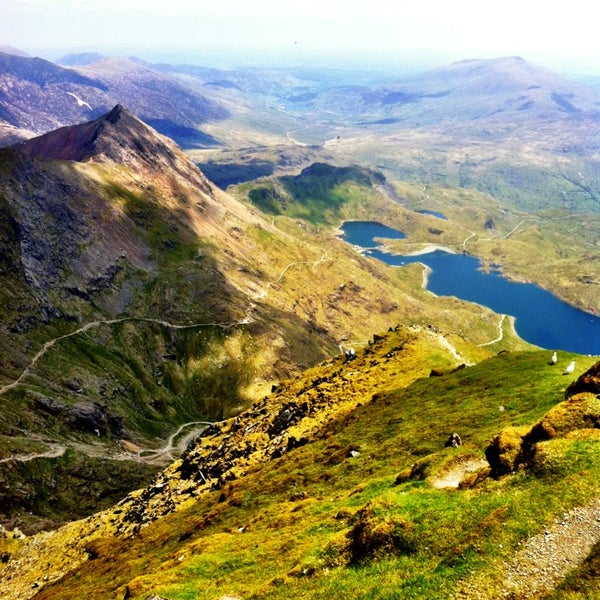 